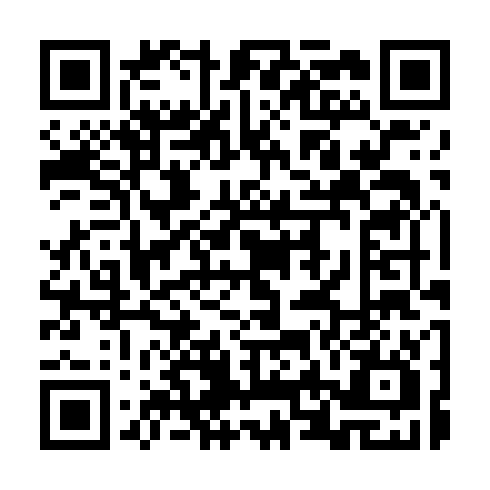 Ramadan times for Mount Hagen, Papua New GuineaMon 11 Mar 2024 - Wed 10 Apr 2024High Latitude Method: NonePrayer Calculation Method: Muslim World LeagueAsar Calculation Method: ShafiPrayer times provided by https://www.salahtimes.comDateDayFajrSuhurSunriseDhuhrAsrIftarMaghribIsha11Mon5:195:196:2812:333:386:386:387:4312Tue5:195:196:2812:333:386:376:377:4313Wed5:195:196:2812:333:396:376:377:4214Thu5:195:196:2812:323:396:376:377:4215Fri5:195:196:2812:323:396:366:367:4116Sat5:195:196:2812:323:406:366:367:4117Sun5:195:196:2812:313:406:356:357:4018Mon5:185:186:2812:313:406:356:357:4019Tue5:185:186:2712:313:406:346:347:3920Wed5:185:186:2712:313:416:346:347:3921Thu5:185:186:2712:303:416:336:337:3822Fri5:185:186:2712:303:416:336:337:3823Sat5:185:186:2712:303:416:326:327:3724Sun5:185:186:2712:293:416:326:327:3725Mon5:185:186:2712:293:426:326:327:3726Tue5:175:176:2612:293:426:316:317:3627Wed5:175:176:2612:283:426:316:317:3628Thu5:175:176:2612:283:426:306:307:3529Fri5:175:176:2612:283:426:306:307:3530Sat5:175:176:2612:283:426:296:297:3431Sun5:175:176:2612:273:426:296:297:341Mon5:165:166:2612:273:426:286:287:332Tue5:165:166:2512:273:426:286:287:333Wed5:165:166:2512:263:426:276:277:334Thu5:165:166:2512:263:426:276:277:325Fri5:165:166:2512:263:426:276:277:326Sat5:165:166:2512:263:426:266:267:317Sun5:155:156:2512:253:426:266:267:318Mon5:155:156:2512:253:426:256:257:319Tue5:155:156:2512:253:426:256:257:3010Wed5:155:156:2412:243:426:246:247:30